ЗАДАНИЕ ДЛЯ УЧАЩИХСЯ 1 КЛАСС 5-ЛЕТНЯЯ ДПОП (п. Восточный),4 КЛАСС 8-ЛЕТНЯЯ ДПОП (п. Кадала, п. Аэропорт)(с 7.02.2022 по 20.02.2022 г.)ПРЕДМЕТ –  РИСУНОКЗадание № 1:  Линейная и фронтальная перспектива (повторение и закрепления материала). Видео-урок (ссылка: https://youtu.be/zEVugJkPDT0)Задание № 2:   Построение предмета. Видео-урок (ссылка: https://youtu.be/0toHKFWjO8M)ПРЕДМЕТ –  ЖИВОПИСЬЗадание № 1:  Натюрморт из 2 предметов. Ограничение палитры (использование трёх цветов: жёлтая, синяя, чёрная). Видео-урок (ссылка: https://youtu.be/BQNg4mE3HII)Задание № 2:  Натюрморт из 2 предметов. Ограничение палитры (использование трёх цветов: зелёная, красная, чёрная). Примеры: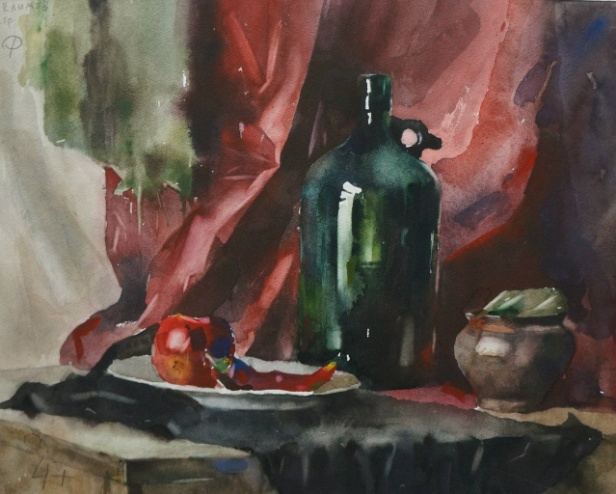 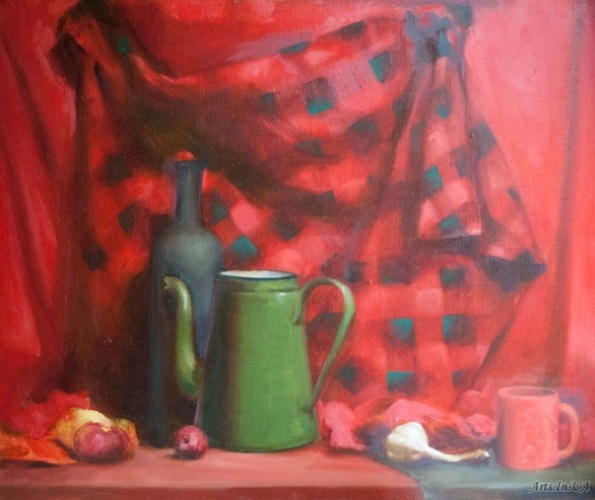 ПРЕДМЕТ –  КОМПОЗИЦИЯ СТАНКОВАЯЗадание:  Выразительные средства композиции. Пейзаж в разных состояниях (2 задания)Пример: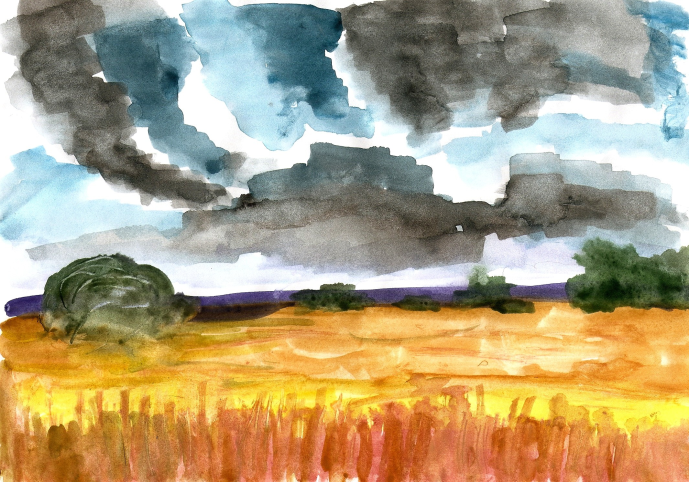 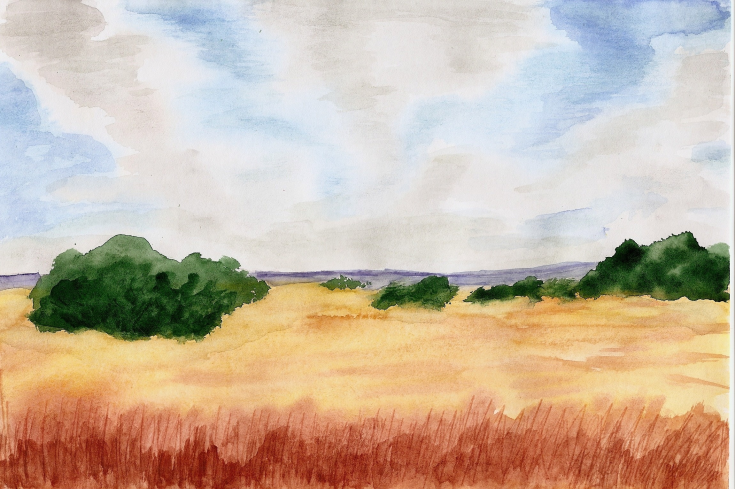 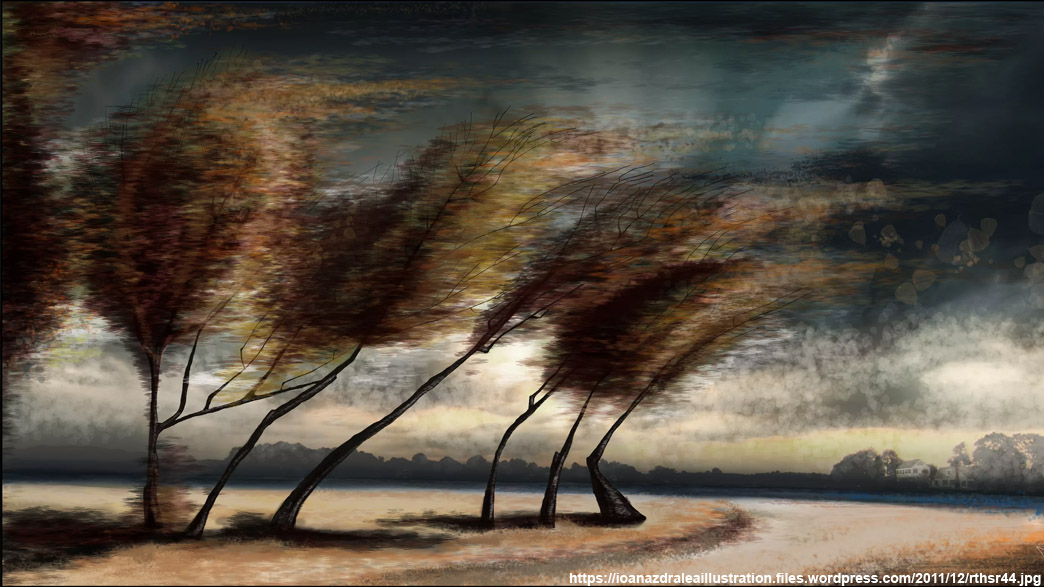 ПРЕДМЕТ –  КОМПОЗИЦИЯ ПРИКЛАДНАЯЗадание № 1:  Стилизация. Рисунок цветка. Пример: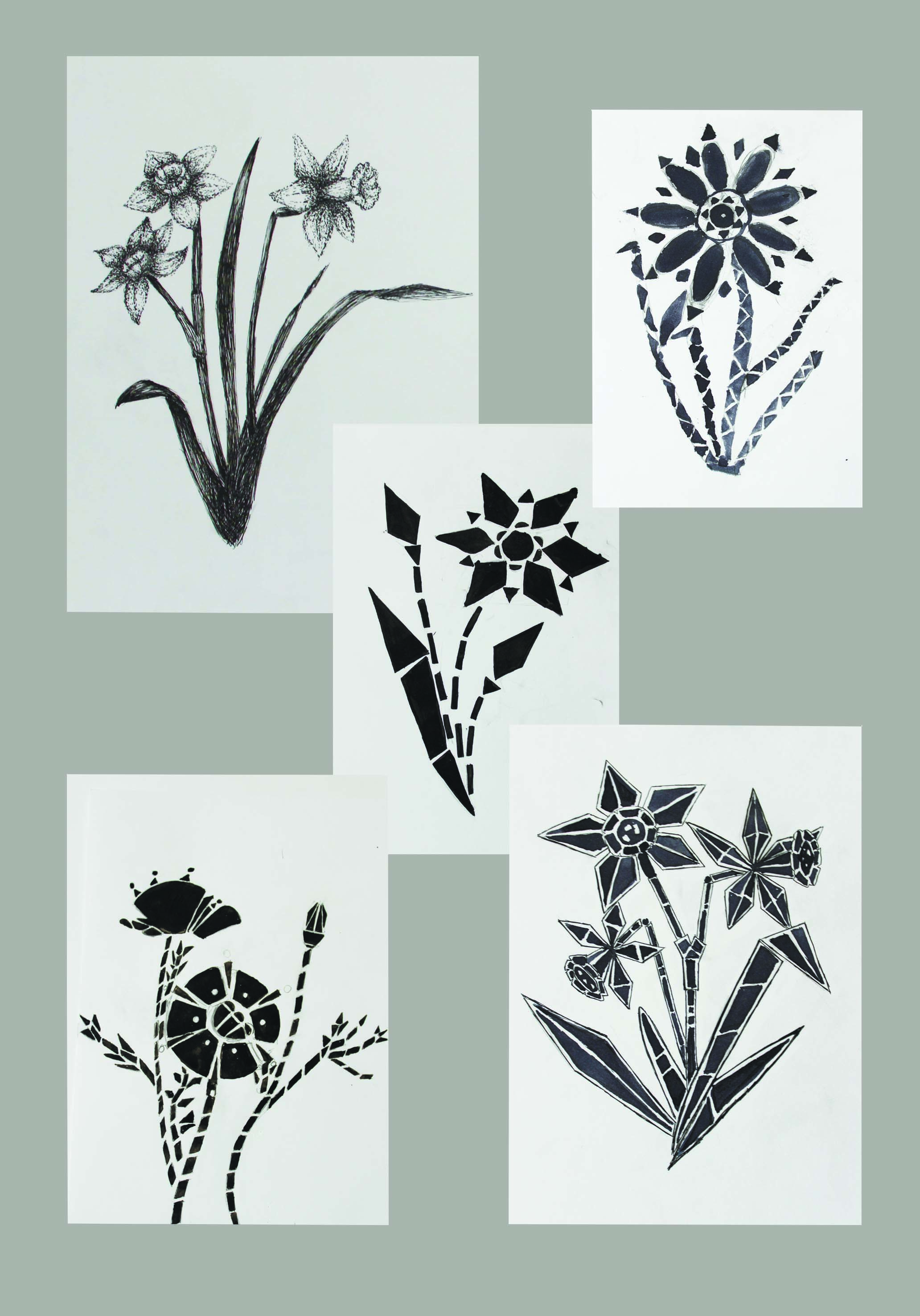 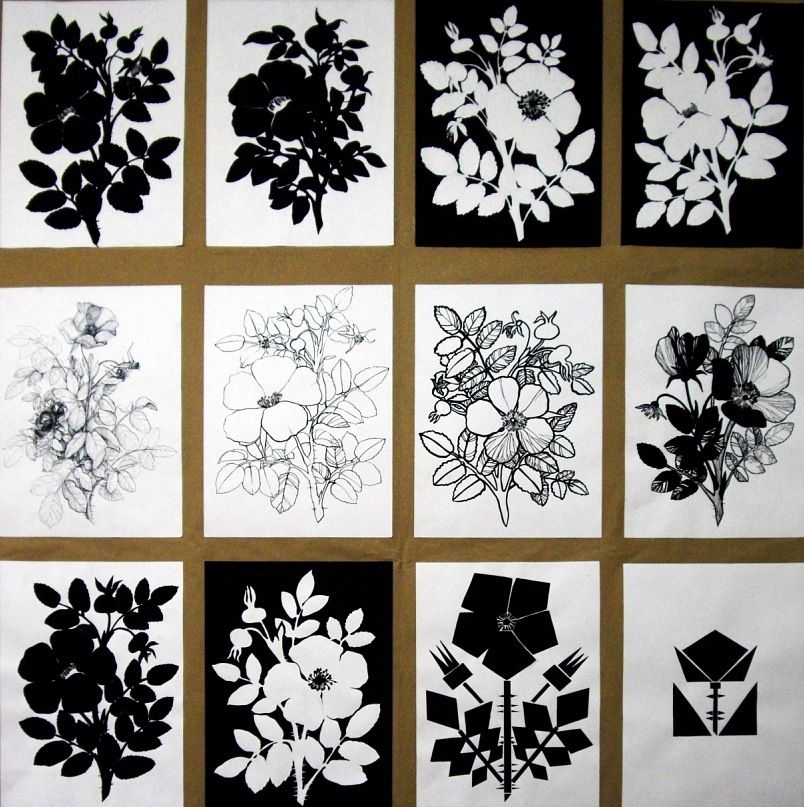 Задание № 2:  Стилизация. Силуэт. Плоскостное изображение выбранного объекта.Пример: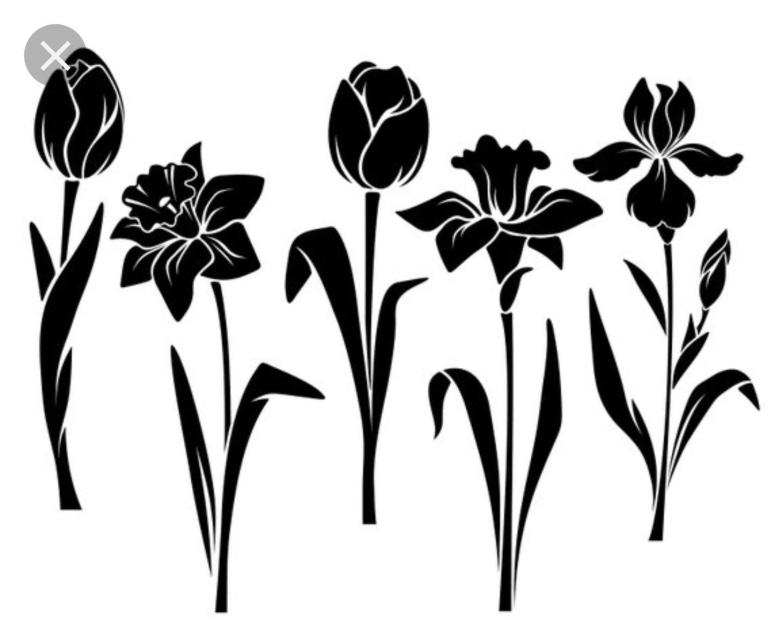 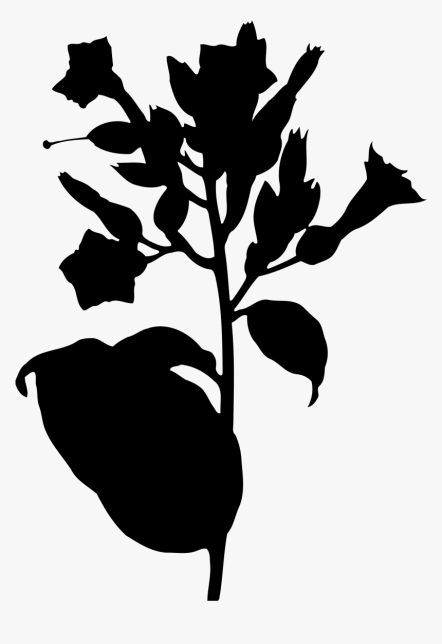 